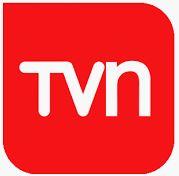 Paso a Paso ilustrativo envío digital de material audiovisual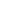 MediashuttleSubgerencia Tecnologías de la Información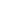 Marzo de 2021Pasos de instalaciónMediante navegador Chrome, acceder al sitio: https://tvn-franja.mediashuttle.com/Marcar la casilla "Permitir siempre que franja-tvn.medishuttle.com abra este tipo de enlaces en la aplicación asociada" y dar Clic en “Abrir URL:sigclient Signiant Client”.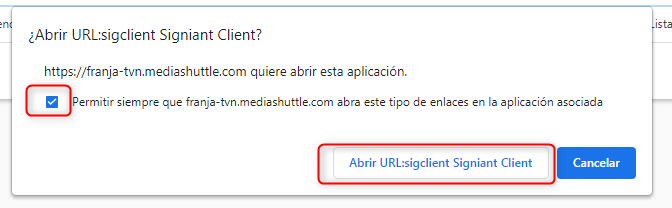 Ingresar el Email y dar Clic en "Siguiente" 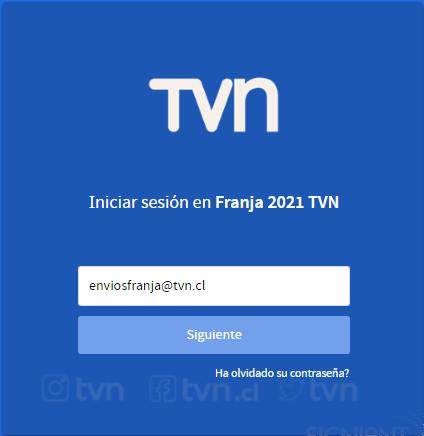 Ingresar la contraseña y dar Clic en "Iniciar Sesión"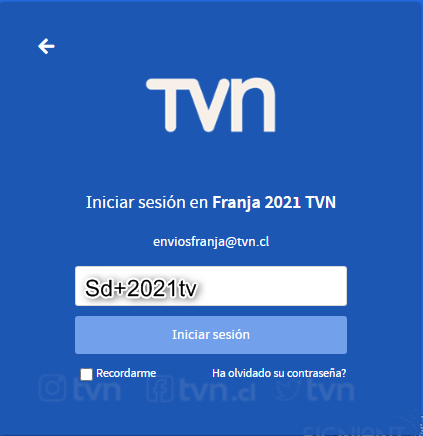 Dar Clic en "Añadir Archivos"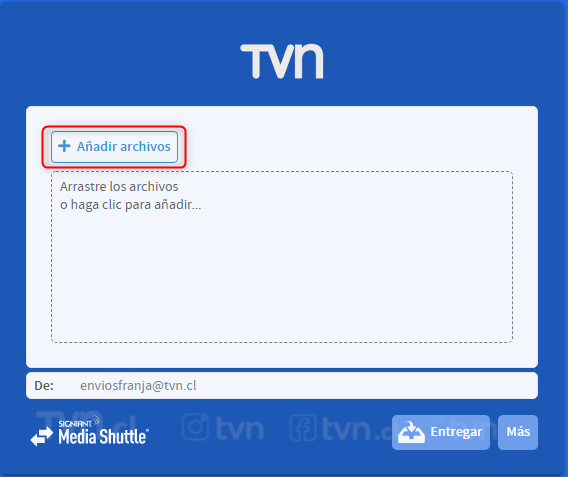 Se abrirá el explorador de Windows en donde debe seleccionar el archivo que desea enviar y dar Clic en "Open"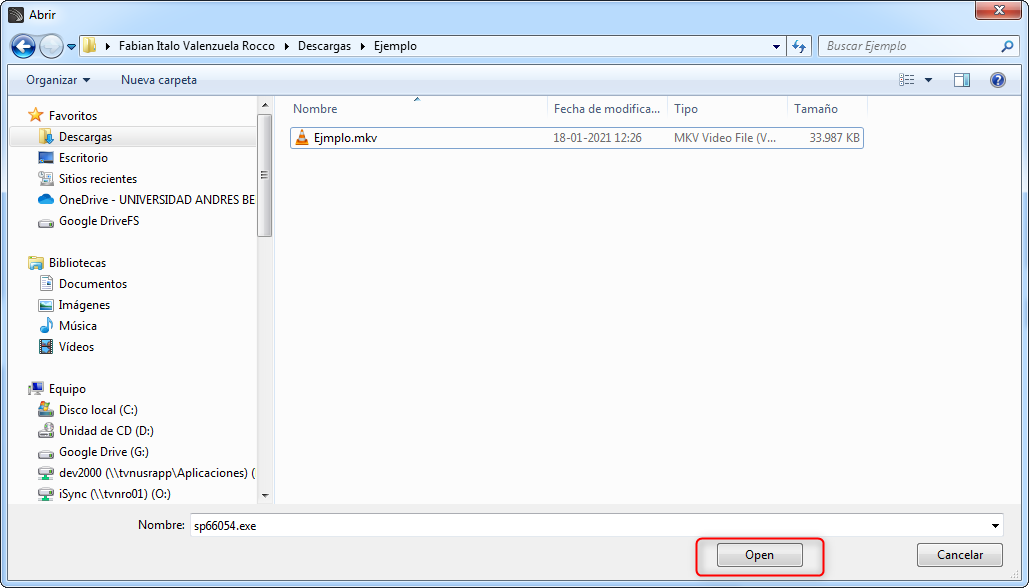 Dar Clic en "Entregar"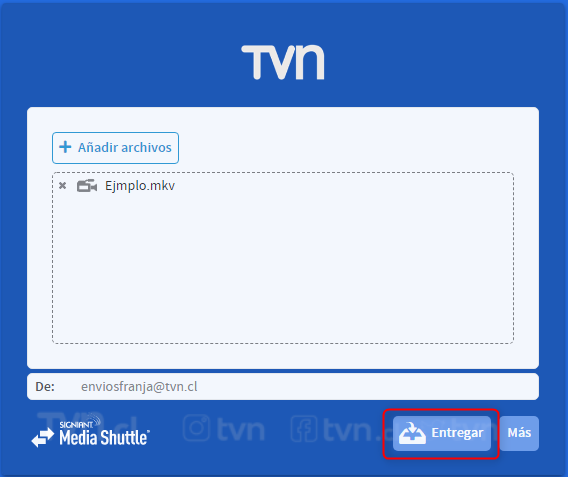 Se iniciará la transferencia y se mostrara una barra de avance. 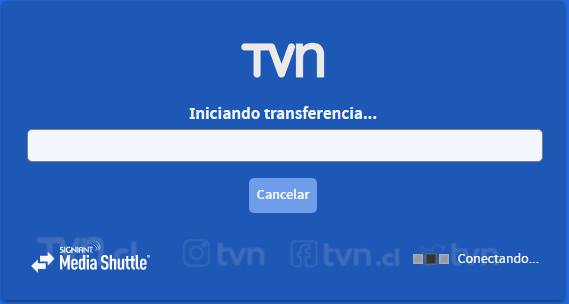 Por último se mostrará el mensaje "Transferencia completada"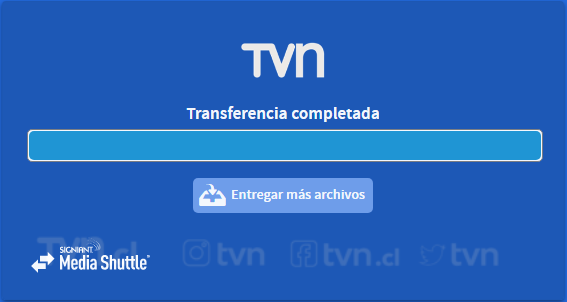 CredencialesEmail: enviosfranja@tvn.clContraseña: Sd+2021tv